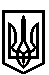 ТРОСТЯНЕЦЬКА СІЛЬСЬКА РАДАСТРИЙСЬКОГО РАЙОНУ ЛЬВІВСЬКОЇХІІ сесія VІІІ скликанняР І Ш Е Н Н Я                 2021 року                     с. Тростянець		                                     ПРОЄКТПро затвердження проєкту землеустрою щодо відведення земельної ділянки для ведення особистого селянського господарства та передачу її у власність Мельник Г.М. в с. ТростянецьРозглянувши заяву Мельник Г.М. про затвердження проєкту землеустрою щодо відведення земельної ділянки для ведення особистого селянського господарства в                                    с. Тростянець та передачу її у власність, враховуючи висновок постійної комісії сільської ради з питань земельних відносин, будівництва, архітектури, просторового планування, природних ресурсів та екології, відповідно до статей 12, 81,  118, 121, 122, 186  Земельного Кодексу України,  пункту 34 частини першої статті 26 Закону України «Про місцеве самоврядування в Україні»,  сільська радав и р і ш и л а: 1. Затвердити проєкт землеустрою щодо відведення Мельник Галині Миколаївні земельної ділянки ІКН (4623081200:13:000:0202) площею 0,1638 га для  ведення особистого селянського господарства в с. Тростянець, вул. Заділ. 2. Передати безоплатно у приватну власність Мельник Галині Миколаївні земельної ділянки ІКН (4623081200:13:000:0202) площею 0,1638 га для  ведення особистого селянського господарства в с. Тростянець, вул. Заділ.  3. Контроль за виконанням рішення покласти на постійну комісію з питань земельних відносин, будівництва, архітектури, просторового планування, природних ресурсів та екології  (голова комісії І. Соснило).Сільський голова                                                          	                       	 Михайло ЦИХУЛЯК